Klasa: 112-01/19-01/04Urbroj: 238-49-31-19-02Velika Gorica, 12.studenog 2019.g.Temeljem članka 107. Zakona o odgoju i obrazovanju u osnovnoj i srednjoj školi (Narodne novine, br. 87/08, 86/09, 92/10, 105/10, 90/11, 5/12, 16/12, 86/12, 126/12, 94/13, 152/14, 7/17, 68/18, 98/19), ravnatelj Umjetničke škole Franje Lučića donosiODLUKU o poništenju natječaja- nastavnik/nastavnica klavira i korepeticijeI.Poništava se natječaj za radno mjesto nastavnik/nastavnica klavira i korepeticije, 2 djelatnikarad na određeno puno  radno vrijeme, 22 sata nastave tjedno na poslovima korepetitora plesnih predmeta, zamjena, objavljen 23. listopada 2019.godine na oglasnoj ploči, mrežnim stranicama Škole i Hrvatskog  zavoda za zapošljavanje.II.Ova Odluka biti će objavljena na oglasnoj ploči, mrežnim stranicama Škole i Hrvatskog zavoda za zapošljavanje.III.Ova odluka stupa na snagu danom donošenja.Ravnatelj:Borut Vidošević,prof.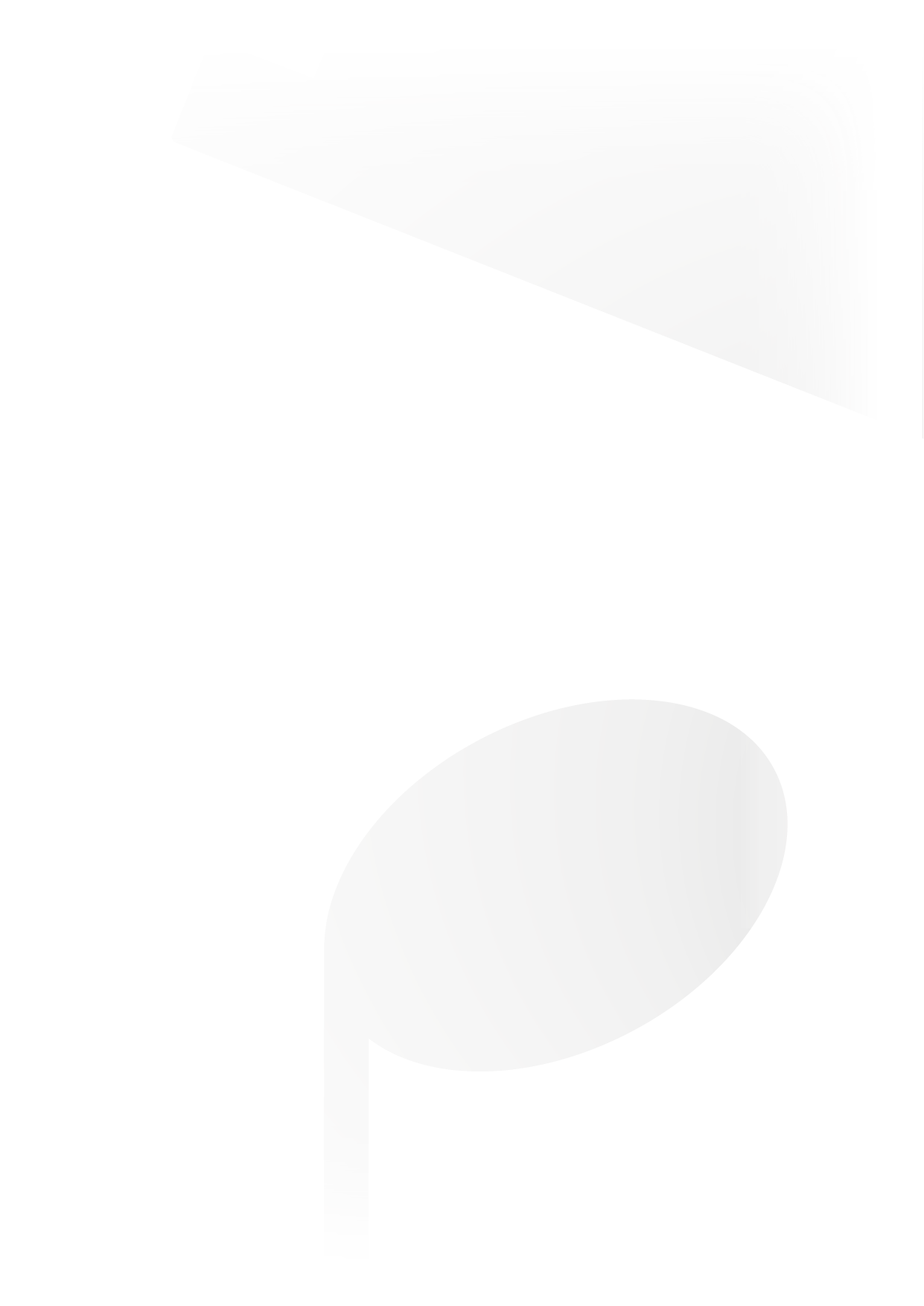 